SMOKY LAKE COUNTY  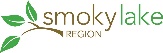 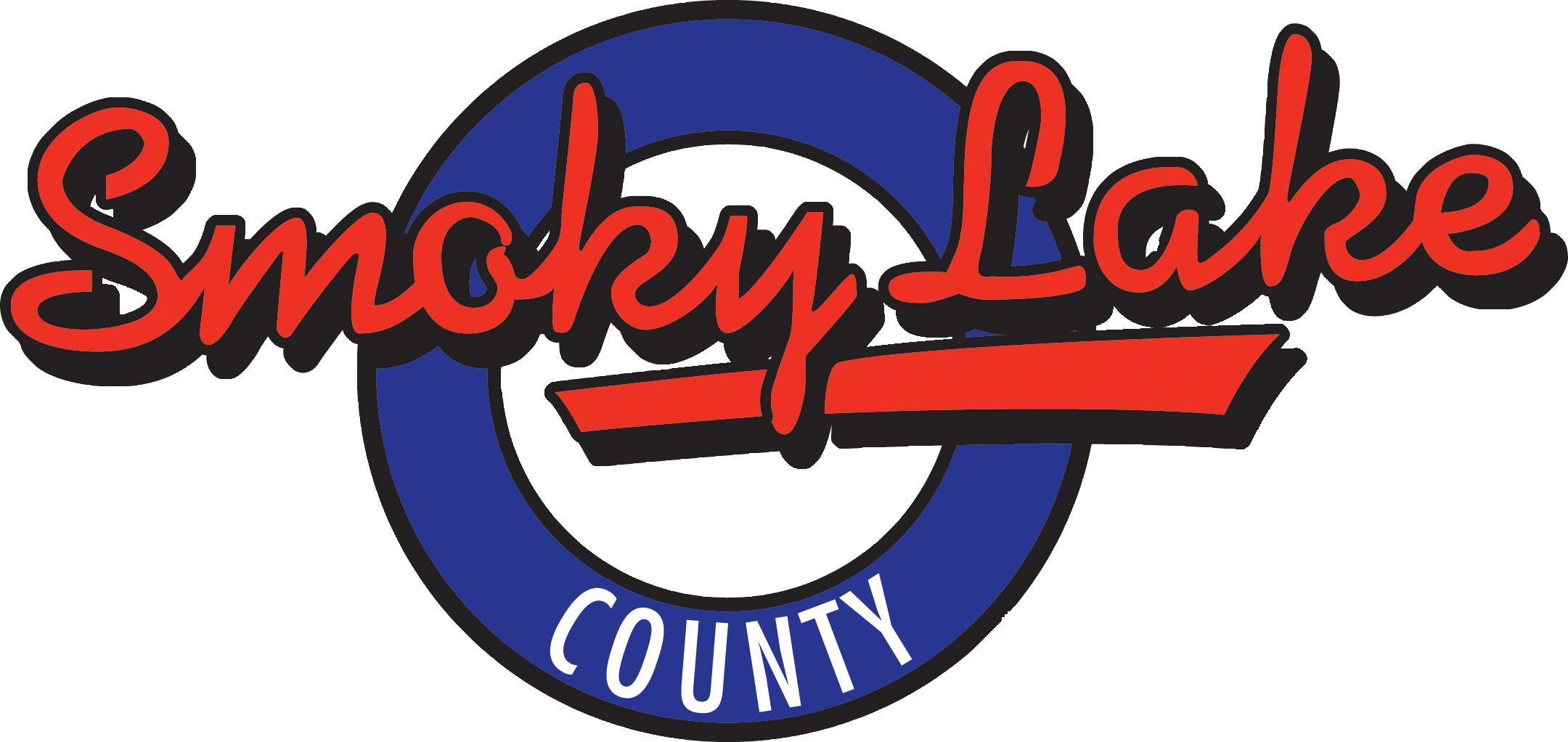 Section 61-M										      Policy: 02-01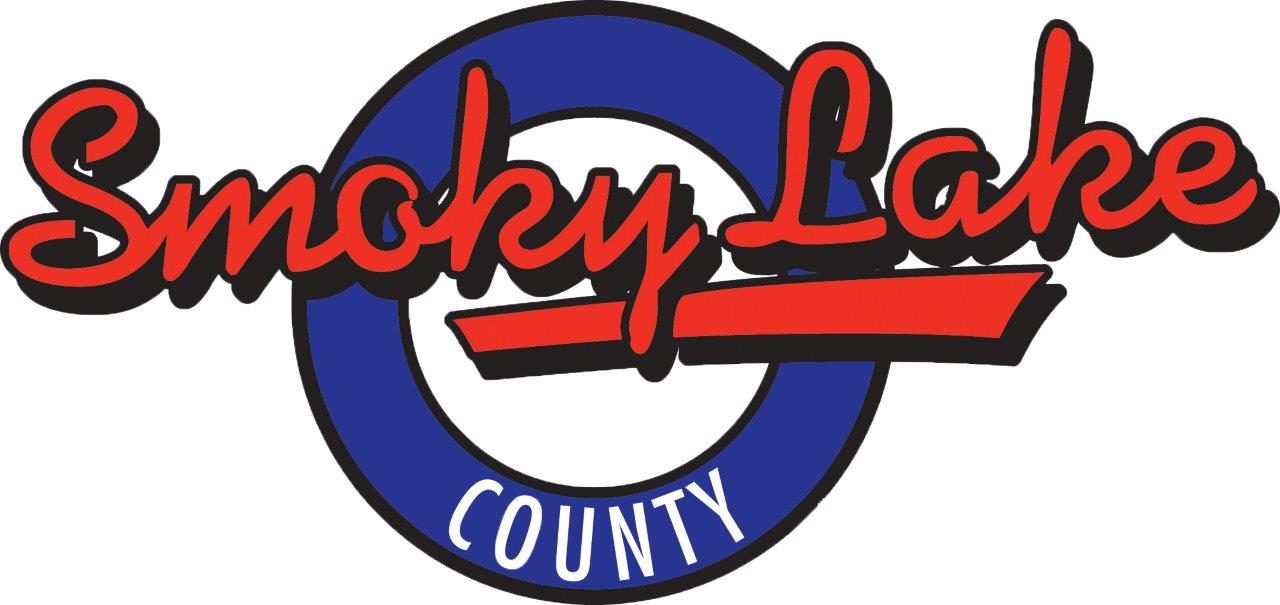 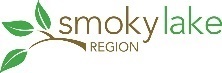 SCHEDULE “A” REGIONAL COMMUNITY DEVELOPMENT COMMITTEE (RCDC):  WORK PLAN 2021Page 2 of 8REGIONAL COMMUNITY DEVELOPMENT COMMITTEE (RCDC):  WORK PLAN 2021 - Continued:Page 3 of 8REGIONAL COMMUNITY DEVELOPMENT COMMITTEE (RCDC):  WORK PLAN 2021 - Continued:Page 4 of 8REGIONAL COMMUNITY DEVELOPMENT COMMITTEE (RCDC):  WORK PLAN 2021 - Continued:Page 5 of 8REGIONAL COMMUNITY DEVELOPMENT COMMITTEE (RCDC):  WORK PLAN 2021 - Continued:Page 6 of 8 REGIONAL COMMUNITY DEVELOPMENT COMMITTEE (RCDC):  WORK PLAN 2021 - Continued:Page 7 of 8 REGIONAL COMMUNITY DEVELOPMENT COMMITTEE (RCDC):  WORK PLAN 2021 - Continued:Page 8 of 8Title:   Regional Community Development Committee (RCDC): Work Plan  Title:   Regional Community Development Committee (RCDC): Work Plan  Policy No.:     02-01              ESection:  61 - M Code:  P - APage No.:       1   of   8Purpose:To establish a Regional Community Development Committee (RCDC) Work Plan for Smoky Lake County for the Smoky Lake County Regional Community Development Committee (RCDC) Program.  Policy Statement and Guidelines:STATEMENT:The Regional Community Development Committee (RCDC) Work Plan, Schedule “A” outlines the Work Schedule of Projects and duties on a daily, weekly, monthly, and periodic time frame which provides detailed work to be undertaken in the Regional Community Development Committee (RCDC) Program.BENEFITS:The Regional Community Development Committee (RCDC) Work Plan will provide the following benefits:	■	Broaden the portfolio of the Regional Community Development Committee (RCDC). 	■	Good understanding of the process of the Regional Community Development Committee (RCDC).	■	Increase efficiency and strengthen timeframe of deadlines.		■	Establishes accountability of the Program.	■	Communication and Cross-Training Tool.REVIEW:The Regional Community Development Committee (RCDC) Work Plan will be reviewed and presented to Council on an annual basis beginning of each year.MunicipalityDate______________________Chief Administrative OfficerApprovedRCDC: 178-20	Smoky Lake County: 911-20June 10, 2020June 25, 2020______________________Chief Administrative OfficerAmendedRCDC: Smoky Lake County: ______________________Chief Administrative OfficerAmended______________________Chief Administrative OfficerTIMEWORK SCHEDULEPROJECTSWORK DESCRIPTION PROJECTSELEMENTS: TASKSDUTIESVERIFIED OUTCOMEDAILYDAILYDAILYDAILYDAILY1 hourCorrespondence: Email, phone, messagingAddress inquiries to RCDC and prepare correspondence to external parties.Record correspondence in Action List, Opportunity Tracker, CEDO Report or other documents as appropriate.Inquiries resolved.1 hourOpportunity IdentificationResearch opportunities.Review current affairs and communications from Regional, Provincial and Federal economic development organizations.Retention, attraction and development actions taken.30 minLocal business interactionBusiness Networking.Closely liaise with local businesses and business groups and identify networks and implement networking opportunities.RCDC economic development programming and priorities are targeted to the current and emerging regional business needs.VariablePublic InteractionStakeholder Participation program.Respond to information requests.Public receives accurate and useful information.30 minEvent PromotionRegional Promotion.Promote Regional events via Social media and website.Wide audience reached for local events.variableCommunity EngagementStakeholder Participation program.Proactively seek out opportunities to be present in Regional communities.Establish an annual “Public Participation” mechanism:  Open House / Forum / Information Sessions / Informal Meeting with the public for opinions to provide feedback and input on issues that concern them.Conduct surveys and/or studies that provide more research and statistical material.Communicate activities, processes on an ongoing basis to identify areas for improvement and to adjust as needed.Develop and maintain a database of existing businesses for regular contact. Stay apprised of real-estate availability for potential investor opportunities.Improved community engagement.TIMEWORK SCHEDULEPROJECTSWORK DESCRIPTION PROJECTSELEMENTS: TASKSDUTIESVERIFIED OUTCOMEWEEKLYWEEKLYWEEKLYWEEKLYWEEKLY30 minWebsiteCommunications, promotion and connection to stakeholders.Development / updating the “Smoky Lake Region” website to service various stakeholders in the community.Post up-to-date information and reports about RCDC’s plans, programs and performance. Be a resource for community statistical information, forms, and current matters which may need to be communicated urgently.Communicate opportunities and information to community stakeholders in a timely and effective manner.30 minSocial MediaCommunications, promotion and connection to stakeholders.Update Twitter and Facebook with current information and events. Create posts and tweets relevant to Regional audience.Seek out news relevant to community and share on website and social media.Communicate opportunities and information to community stakeholders in a timely and effective manner.30 minWeekly Report to RCDCTimely Committee awareness of CEDO activities.Report outlines accomplishments and areas for follow-up. Record activities, meetings, conferences, and hours.RCDC is aware of Economic Development activities in a timely manner.1 hourBusiness CounsellingRegional Business sustainability.During regular business hours and on an out-reach and after-hours basis – ensure high quality business counseling services and support is available. Network with internal and external resources to provide business supports.Meets needs of Business community.MONTHLYMONTHLYMONTHLYMONTHLYMONTHLY30 minBudget Budget management.Report to RCDC the current spending against budget and explain any over/under spending Review accounting report for all items coded to RCDC. Compare to spend for each line and correct any miscodes, Identify over/under spending.Compliance to budget.6 hoursMeeting Preparation (RCDC and its sub-committees)Professional meeting processes.Provide content for meetings. Review prior meeting minutes and action lists for accuracy.Prepare Agenda. Prepare Agenda packages.Send out meeting notices and calendar invites. Coordinate meeting catering.RCDC alignment to objectives.30 minStakeholder ParticipationMeeting Agenda Item: Stakeholder Engagement.RCDC meeting Standing Agenda item under “Other Business” Stakeholder Engagement, between 10:30 a.m. and 11:00 a.m., to gather input and feedback from Regional businesses, industries, and community groups.Regular opportunity for public to inform RCDC of relevant issues and request RCDC action.TIMEWORK SCHEDULEPROJECTSWORK DESCRIPTION PROJECTSELEMENTS: TASKSDUTIESVERIFIED OUTCOMEMONTHLY -ContinuedMONTHLY -ContinuedMONTHLY -ContinuedMONTHLY -ContinuedMONTHLY -Continued5 hoursMeeting Recording (RCDC and its subcommittees)Attend and Record.Record motions, reports, and direction from meetings. Include motions from municipalities as appropriate. Detailed record of RCDC activities.5 hoursMinute and Action List Complete Minutes and Action.Prepare minutes and action lists including actions taken, for presentation to the following meeting.To meet legislative requirements.1 hourOpportunity Tracker (new business opportunities)Regular summary of opportunities.Record economic and community development retention, development and attraction inquiries and outreach activities.Economic development matters are referred to RCDC for information, review, consideration and/or recommendations.5 hoursSmoky Lake Region MeetingsPromotion of RCDC to Regional stakeholders.Attend and support business groups across Region including Chamber of Commerce.RCDC aware of business activities and challenges across the Region.10 hoursExternal MeetingsLeverage support to RCDC and Regional stakeholders.Attend HUB, Kalyna, Lakeland, Go East, and other Regionally related meetings.RCDC is kept up to date on opportunities and activities of Regional groups.5 hoursInternal MeetingsCollaboration with Municipal activitiesAttend internal meetings as requested by Municipal Staff and Elected.RCDC aware of Municipal activities and adds value to the discussion.2-6 hourIssues for Decision or DiscussionRCDC Decision making.Prepare Request for Decisions for RCDC to support implementation of the Strategic Priorities.RCDC is active in the decisions regarding economic development priorities.30 minStrategic Priorities Chart20 Year Strategic Plan.Report on changes to the chart and add/edit chart as per RCDC recommendations.Strategic Priorities Chart reflects current focus of RCDC.30 minMedia ReleaseCommunication, promotion, and connection to stakeholders.Prepare news release after each RCDC meeting (or as required) to highlight the work of the RCDC.Regional awareness of RCDC activities.2 hoursHeritage BoardStrategic Plan.Support the development of tourism products to improve awareness and visitation of the Region’s cultural and historic assets.Awareness and collaboration across departments.15 minInvoicesFinancial Stewardship.Review and approve RCDC invoices.Budget compliance.1 hourOffice Safety MeetingSafety.Attend safety meetings and act as appropriate.Ensure safe work environment.1 hourAdvocacyRegional betterment.Advocate on matters of interest to Region and RCDC.Create environment for Regional improvements30 minBusiness correspondenceBusiness attraction and retention.Send welcome, congratulatory or thank you letters as directed by RCDC.File letters in Master RCDC Binder.TIMEWORK SCHEDULEPROJECTSWORK DESCRIPTION PROJECTSELEMENTS: TASKSDUTIESVERIFIED OUTCOMEQUARTERLY QUARTERLY QUARTERLY QUARTERLY QUARTERLY 30 minGrant MatrixFunding sustainability.Track Grant opportunities and share with appropriate stakeholders.Community stakeholders aware and able to take advantage of Grant opportunities.30 minReal EstateProperty Inventory.Update active Real estate listing binder.Used at tradeshows and other public events and for investment inquiries.2 hoursManagement SystemRCDC consistency.Ensure minutes, binders, policies and other management system documents for RCDC are current and signed by appropriate authorities. Maintain digital and hardcopy versions.Management system compliance.8 hoursStakeholder ParticipationRCDC sponsored events.Showcases, Information Sessions, RCDC Tradeshows: 4x per year.Conferences, Forums, Seminars: 4x per year if timely topics arise.Audience is informed on relevant topics.20 hoursCommunity RelationsRCDC Communications.To build credibility and a positive reputation, relationships need to be cultivated with local Community agencies and organizations/clubs.Personal Contacts:   Consult the Community by paying close attention to the resources and programs of other agencies and organizations already operating in the area; e.g., Chamber of Commerce, Community Futures, Northeast Alberta HUB. Public Meetings, Site Tours, Public Speaking, Educational Opportunities.Positive reputation in RCDC communities and beyond.YEARLYYEARLYYEARLYYEARLYYEARLY10 hoursPerformance AppraisalRCDC professionalism.As per Policy, conduct Performance appraisal. Review with Economic Development contractor. Review with RCDC.Alignment to Managing Partner processes.4 hoursRCDC Year End ReportRCDC Communications.Prepare annual report to the three member Councils, on the various initiatives and activities undertaken (includes RCDC Report Card).Joint and RCDC alignment.20 hoursStrategic Plan ManagementRCDC.Update Schedules and Submit Schedule D to RCDC for approval. Publicly publish and promote annual Schedule “D”.Accountability to stakeholders on Strategic Planning Activities 20 hoursRCDC WorkbookRCDC Accountability.Submit completed Workbook to RCDC for approval.Annual summary of activities documented.TIMEWORK SCHEDULEPROJECTSWORK DESCRIPTION PROJECTSELEMENTS: TASKSDUTIESVERIFIED OUTCOMEYEARLY-ContinuedYEARLY-ContinuedYEARLY-ContinuedYEARLY-ContinuedYEARLY-ContinuedYEARLY-Continued20 hoursManagement SystemRCDC Effectiveness.Update all documents, files, folders, policies as required to support RCDC activities.Management system is efficient and effective.2 hoursRCDC OrientationsRCDC Committee effectiveness.Consult with Committee members on active files and overall priority implementation.Committee engagement in Department activities.30 hoursStrategic Planning20-year plan stewardship.Lead the planning session for RCDC including 3 year rolling action plan..Strategic plan is current to environment.30 minMembershipsRCDC Networking.Maintain memberships in appropriate organizations.Connections to current affairs for Economic Development.3 hoursBudgetAnnual Budget.Use action plan for following year, input from Committee, and create draft budget for Committee consideration.Budget aligned to activities planned for following year.SEASONALSEASONALSEASONALSEASONALSEASONALSEASONAL1 hour per weekRegional Tourist OutletsRegional promotion consistency.Ensure inventory of Regional materials is maintained at each location.Materials available to visitors when needed.2 hours per monthAgricultural Producer eventsRegional economic diversification.Attend event to engage RCDC with agricultural producers.Strategic Plan implementation.PERIODICPERIODICPERIODICPERIODICPERIODICPERIODIC20 hoursGrant applicationRCDC sustainability.Complete grants applicable to RCDC activities Define budget. Define tasks, summarize outcomes and create application.Grants submitted and managed.40 hoursGrant reportingRCDC sustainability.As per individual grant, track all outputs and budget for required reporting. Report as per grant expectations the achieved outcomes and budgets.Report accepted.16 hours prep; attendance variableTradeshows/EventsRegional promotion.Create Tradeshow/event tactic for RCDC approval – identify audience, materials, budget and report on outcomes.External Tradeshows and Conferences: 4x per year.Region promoted with relevant materials to specific audiences.VariableConferencesEconomic Development continuous improvements.Attend as applicable.Economic Development skills improved.TIMEWORK SCHEDULEPROJECTSWORK DESCRIPTION PROJECTSELEMENTS: TASKSDUTIESVERIFIED OUTCOMEPERIODIC - ContinuedPERIODIC - ContinuedPERIODIC - ContinuedPERIODIC - ContinuedPERIODIC - Continued16 hoursPublic Information SessionsRegional stakeholder engagement.Prepare and host as appropriate to support Strategic Priorities.Public engagement.8 hoursGISInformation Management.Create maps and other info for RCDC activities. Stay current on land sales.Effective visuals to support messaging.8 hoursEvent supportStakeholder engagement.Attend and support local group events in the Region.Awareness of RCDC mandate and activities, creating additional engagement in programs.4 hoursTendersBusiness support.Review information received on Tenders (government and other parties) and forward to appropriate Regional Businesses.Businesses granted access to opportunities within and beyond Region.10 hoursContracts and Hiring RCDC resource management.Identify and acquire resources to support RCDC activities.Ensure right resources are engaged.3 hours per adAdvertisingRegional communications.News Releases published in the newspaper highlighting the RCDC work to inform and serve the Smoky Lake Region.Development of various brochures/pamphlets which highlight Economic Development or programs, services, or attractions offered.Displays on development and delivery of various education programs for businesses.Current information available to stakeholders.16 hoursPromotion – BusinessRegional promotion.Ensure business attraction packages and brochures are current.Recipients know about our current offerings.16 hoursPromotion – ResidentsResident attraction and retention.Ensure community directory is current.Recipients know about our current offerings.16 hoursPromotion – TourismRegional attraction.Ensure tourism attraction packages and brochures are current.Recipients know about our current offerings.2 hoursBrandingRCDC consistency.Ensure consistent use of RCDC branding.Stakeholder awareness.8 hours per PolicyPolicy and BylawsRCDC Management System.Develop new or update existing policies.Advise Municipalities on Economic Development relevant bylaws, policies, or procedures.Alignment to current expectations.2 hoursAnnual Work PlanRCDC Management System.Update Economic Development Department Annual Work Plan to reflect activities.Support to contract and performance expectations.2 hoursOffice AdministrationRCDC resource management.Inventory materials, archive materials, organize space to suit activities. Order supplies as needed.Efficient workspace.2021 PROJECTS2021 PROJECTS2021 PROJECTS2021 PROJECTS2021 PROJECTSMay 4, 2020Motion 152-20Business (and Trades) DirectoryFinalize Guide – online and print versions.Business support, resident attraction, and retention.May 4, 2020Motion 152-20Regional TransportationStrategy with ACP grant (Town)Transportation assets and needs quantified and recommendations presented to Committee for consideration.Resident attraction and retention; employee retention.May 4, 2020Motion 152-20Victoria District Economic Development StrategyProvide insights and identify opportunities to support strategy development and plan implementation.RCDC perspective included in strategy.May 4, 2020Motion 152-20COVID19 Response and Recovery.Respond to ongoing COVID19 measures and identify impacts to business.Provide supports as available from Federal, Provincial and other organizations.Businesses have best chance of success to remain open.March 10, 2021Motion 60-21Year 2 of 3 Year Rolling Action PlanExecute Strategic Plan as defined in RCDC planning session (March) and outlined in 2021 Action Plan.Create alignment with SPC Goals, Objectives, Now, Next and Advocacy activities.Progressing RCDC Strategic Plan.